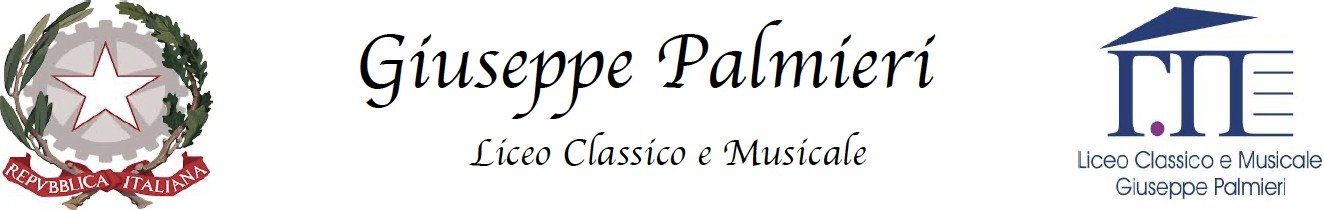 Progetto PTOF “POTENZIAMENTO EXTRA - CURRICULARE LINGUA SPAGNOLA”ALLEGATO CCurriculum VitaeAspirante: COGNOME 	NOME 	Nato /a 	il 	C.F. 	Incarico per il quale si presenta la candidatura:□	ESPERTO ESTERNO PROGETTO “POTENZIAMENTO EXTRA -CURRICULARE LINGUA  SPAGNOLA”Ai sensi delle vigenti normative sulla tutela della privacy, autorizzo l’Istituto Liceo Classico e Musicale Palmieri al trattamento dei miei dati personali.Lecce, 	/ 	2021IN FEDEA. Titoli di studioA1Laurea con lodePunti 3,00A2Dottorato di ricerca/master nelle discipline attinenti l’attività richiesta oggetto del presente bandoPunti 2,00A3Titolo di esaminatore per I certificati DELE  livello B1 – B2 Punti 2,00livello C1 – C2 Punti 3,00B. Esperienze professionali di docenzaB1Attività di docenza in qualità di esperto in corsi* PTOF/PON-FSE finalizzati al conseguimento delle certificazioni e/o in moduli di conversazione*DELE - A2 e/o moduli di conversazione -             B1 Punti 1,00                B2 Punti 2,00                C1 o livello superiore *specificare il livello e il numero dei corsi/moduli  per annoB2Attività di docenza  presso istituzioni scolastiche statali – scuola secondaria di secondo grado           Tre/sei mesi  Punti 2,00  per esperienza           Annualità      Punti 3,00  per esperienza B3Attività svolta in qualità di docente formatore in corsi sulla metodologia in L2   Punti 5,00 per esperienzaB4Esperienze di docenza universitaria coerente con l’insegnamento della L2:semestre/ 60 - 150 ore Punti 5,00 per esperienza annualità/200 - 300 ore Punti 7,00 per esperienzaC. FormazionePartecipazione a corsi di formazione afferenti alla  metodologia in L2 (CLIL o altro)Punti 2,00  per esperienzaD. PubblicazioniPubblicazioni afferenti alla  metodologia in L2  Punti 5,00E. Competenze InformaticheCompetenze informatiche certificate da Enti accreditatiPunti 1,00